(S09)   Noch mehr Sätze / نور جملې   [PA]  Kapitelseite nützliche Sätze …د څپرکي په پاڼه کې ګټورې جملېzurück zur Startseite …بیرته کور پاڼې تهHöre dir die Sätze an (MP3) .... جملې ته غوږ شئ (MP3)Ich gebe dir ein BuchDu gibst mir ein Heftزه تاسو ته یو کتاب درکومتاسو ماته یو کتابچه راکړهIch bringe ihm eine ZeitungEr bringt mir ein Journalزه هغه ته ورځپا راوړمهغه ماته ژورنال راوړيIch trage ihr den KofferSie trägt mir die Tascheما هغې ته سوټ کیسهغه ما کڅوړه جوړه کړهIch zeige dir das DorfDu zeigst mir die Stadtزه به تاسو ته کلي وښایمتاسو ماته ښار ښیېIch schneide ihm die HaareEr schneidet mir den Strauchما خپل ویښتان غوڅ کړلهغه بوټي پرې کويIch kaufe ihr ein KleidSie kauft mir einen Anzugزه هغې ته جامې اخلمهغه ماته یو سوټ اخليIch beschreibe dir das BildDu beschreibst mir den Wegزه انځور بیانومتاسو لاره تشریح کړئIch verkaufe ihm das AutoEr verkauft mir das Hausزه هغه موټر خرڅومهغه ماته کور ته پلوريIch nenne ihr den NamenSie nennt mir die Adresseزه هغې ته نوم ورکومهغه ماته خطاب وایی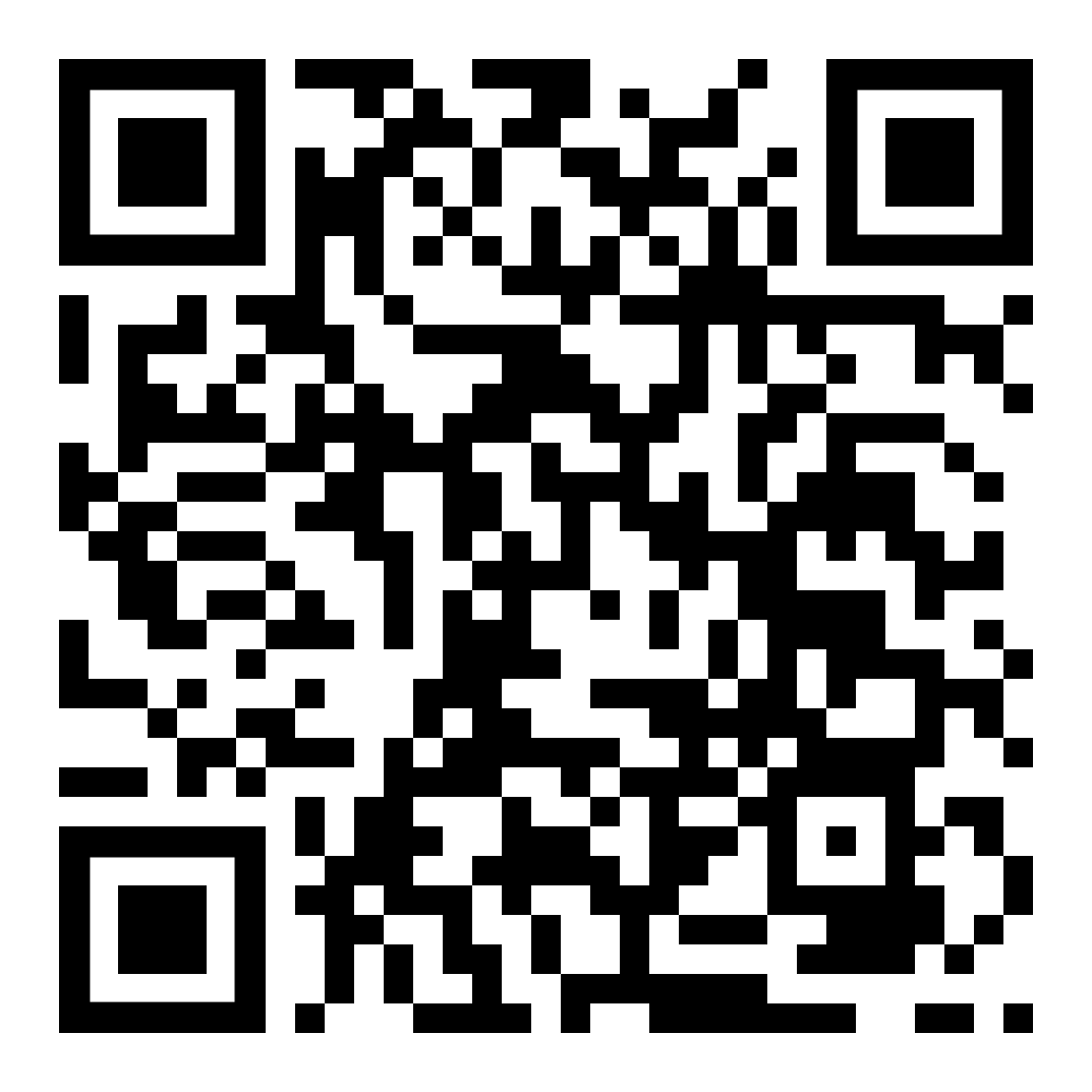 diese Seite  /  دا پاڼه  https://www.kleine-deutsch-hilfe.at/S09_PA.htm په پاچټټو کې د جملې نوم څه دی؟Ich gebe dir ein BuchDu gibst mir ein HeftIch bringe ihm eine ZeitungEr bringt mir ein JournalIch trage ihr den KofferSie trägt mir die TascheIch zeige dir das DorfDu zeigst mir die StadtIch schneide ihm die HaareEr schneidet mir den StrauchIch kaufe ihr ein KleidSie kauft mir einen AnzugIch beschreibe dir das BildDu beschreibst mir den WegIch verkaufe ihm das AutoEr verkauft mir das HausIch nenne ihr den NamenSie nennt mir die AdresseWie heißt der Satz auf Deutsch?زه تاسو ته یو کتاب درکومتاسو ماته یو کتابچه راکړهزه هغه ته ورځپا راوړمهغه ماته ژورنال راوړيما هغې ته سوټ کیسهغه ما کڅوړه جوړه کړهزه به تاسو ته کلي وښایمتاسو ماته ښار ښیېما خپل ویښتان غوڅ کړلهغه بوټي پرې کويزه هغې ته جامې اخلمهغه ماته یو سوټ اخليزه انځور بیانومتاسو لاره تشریح کړئزه هغه موټر خرڅومهغه ماته کور ته پلوريزه هغې ته نوم ورکومهغه ماته خطاب وایی